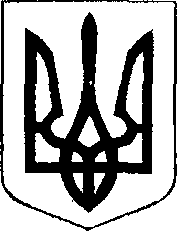                                                У К Р А Ї Н А            Жовківська міська рада      проект  Жовківського району Львівської області	___-а сесія VШ-го демократичного скликання 				         РІШЕННЯВід                              2020р.    № _______	м. ЖовкваПро затвердження гр. Візничак Л.Ю. проекту землеустрою щодо відведення земельної ділянки площею 0, 0259 га для ведення садівництвапо вул. І.Франка  в м. Жовкві.             Розглянувши заяву гр. Візничак Любові Ярославівни  про затвердження проекту  землеустрою щодо відведення земельної ділянки, для ведення садівництва,  керуючись ст. 12, 118, 121 Земельного кодексу України, ст. 26 Закону України “Про місцеве самоврядування в Україні”, Жовківська  міська  радаВ И Р І Ш И Л А:Затвердити гр. Візничак Любові Ярославівні  проект землеустрою щодо відведення земельної ділянки площею 0,0259 га., кадастровий номер 4622710100:01:016:0575 для ведення садівництва по вул. І.Франка в місті Жовкві.3. Зареєструвати речове право на земельну ділянку у встановленому законодавством порядку.4. Контроль за виконанням рішення покласти на покласти на комісію з питань регулювання земельних відносин та охорони навколишнього природного середовища.Міський голова							